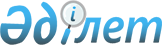 Теректі ауданы әкімдігінің 2008 жылғы 30 мамырдағы "Мемлекеттік қызмет көрсетудің кейбір стандарттарын бекіту туралы" N 146 қауылысына 
өзгерістер еңгізу туралы
					
			Күшін жойған
			
			
		
					Батыс Қазақстан облысы Теректі ауданы әкімдігінің 2008 жылғы 31 шілдедегі N 195 қаулысы. Батыс Қазақстан облысы Теректі ауданы әділет басқармасында 2008 жылғы 8 тамызда N 7-12-63 тіркелді. Күші жойылды - Батыс Қазақстан облысы Теректі ауданы әкімдігінің 2010 жылғы 24 қыркүйектегі N 382 қаулысымен      Ескерту. Күші жойылды - Батыс Қазақстан облысы Теректі ауданы әкімдігінің 2010.09.24 N 382 Қаулысымен.      Аудандық әкімдігінің нормативтік құқықтық актісін Қазақстан Республикасының заңнамаларына сәйкес келтіру мақсатында және Қазақстан Республикасының "Қазақстан Республикасындағы жергілікті мемлекеттік басқару туралы" Заңын басшылыққа ала отырып аудан әкімдігі ҚАУЛЫ ЕТЕДІ:



      1. Теректі ауданы әкімдігінің "Мемлекеттік қызмет көрсетудің кейбір стандарттарын бекіту туралы" 2008 жылғы 30 мамырдағы N 146 (2008 жылғы 25 маусымдағы мемлекеттік тіркеу тізілімінде N 7-12-60 нөмірімен тіркелген және "Теректі жаңалығы-Теректинская новь" газетінің 2008 жылғы 3 шілдедегі N 33 жарияланған) қауылысына келесі өзгерістер еңгізілсін:

      1–тармағының 11–тармақшасы алынып тасталсын.



      2. Осы қаулы алғаш ресми жарияланғаннан кейін қолданысқа енгізіледі.      Аудан әкімі
					© 2012. Қазақстан Республикасы Әділет министрлігінің «Қазақстан Республикасының Заңнама және құқықтық ақпарат институты» ШЖҚ РМК
				